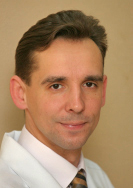 Костецкий Андрей АнатольевичГлавный врач клиники «Оптимед»Родился 11 января 1971 года в г. Барановичи. В 1988 году окончил школу с медалью.Женат, имеет дочь. Увлечения: шахматы.Образование и квалификация:В 1994 г. окончил Гродненский государственный медицинский институт по специальности лечебное дело. С 1994 г. по 1995 г. прошел интернатуру по специальности общая хирургия.В 2000 г. присвоена вторая, а в 2004 г. первая квалификационная категория по специальности офтальмология.Практика:Cтаж работы в области офтальмологии с 1995 года. С 1995 г. по 2003 г. работал врачом-офтальмологом глазного стационара ТМО№1 г. Барановичи Брестской обл.  В 2003 г. принят на должность офтальмохирурга в центр «Оптимед». С апреля 2007 г. назначен на должность главного врача.Практикует бесшовную хирургию катаракты с 2004 года.Дополнительное образование:Курсы повышения квалификации по офтальмологии на базе Белорусской медицинской академии последипломного образования в 1997 г., 2002 г., 2005 г., 2007 г.Обучение на базе учебного центра «WETLAB» на кафедре офтальмологии СПб МАПО Санкт-Петербургского филиала ГУ МНТК «Микрохирургия глаза» им. акад. Св. Федорова по теме: «Факоэмульсификация катаракты».  Под руководством Тахтаева Ю.В2004 г.Международная конференция по современным технологиям хирургии катаракты в г. Верона (Италия).2007 г.XXV конгрессе Европейского общества катарактальных и рефрак-ционных хирургов в Стокгольме (Швеция).2007 г.Обучение по имплантации мультифокальной интраокулярной линзы Acrysof Restor фирмы «Alcon» (США).2006 г.Международный XXVI конгрессе катарактальных и рефракционных хирургов в Берлине.2008 г.Участие в Х научно-практической конференции «Современные технологии катарактальной и рефракционной хирургии» в г. Москва2008 г.Специализация и научные интересы:микрохирургия катаракты, рефракционная лазерная микрохирургия.Является автором 8 научных работ, включая статьи и тезисы в белорусских и зарубежных научных журналах и сборниках, за одну из которых в феврале 2007 г. на 11-й зимней конференции рефракционных офтальмохирургов награжден денежным грантом (в Афинах).Общественная деятельность:С 2006 года член белорусского и российского Рестор-клубов. В совершенстве владеет всеми современными методиками диагностики офтальмологической патологии, техникой хирургии катаракты, глаукомы, косоглазия, патологии век и др., всеми методиками эксимерлазерной коррекции зрения.Награды и сертификаты: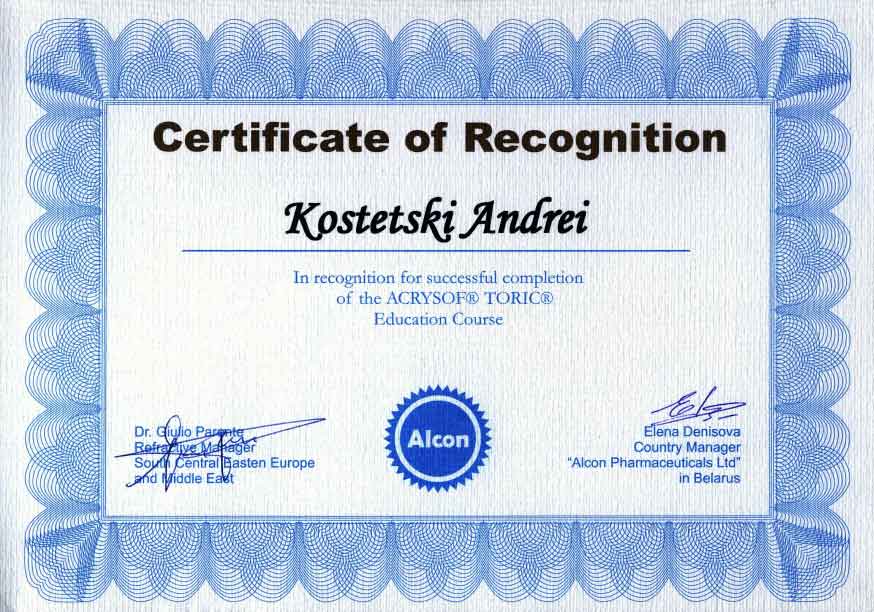 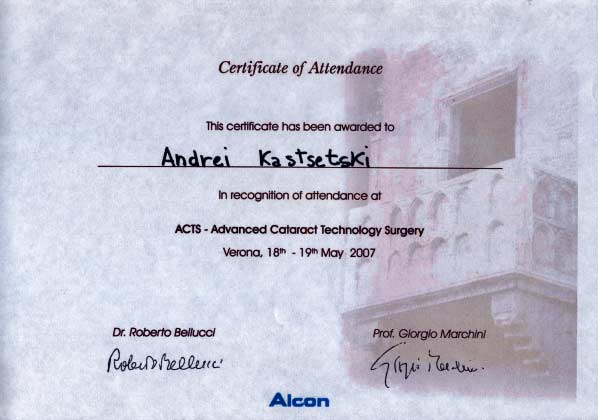 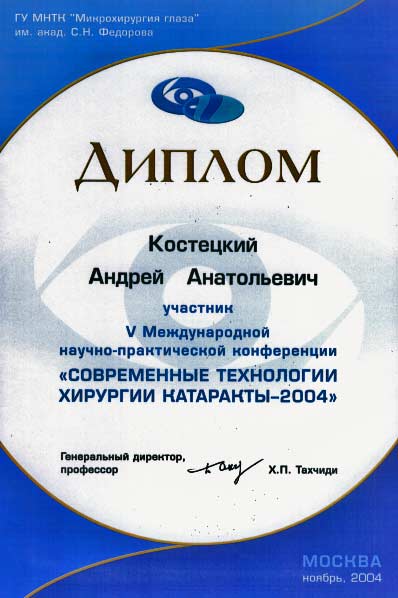 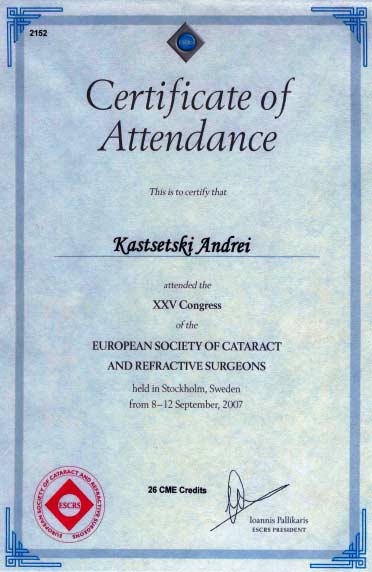 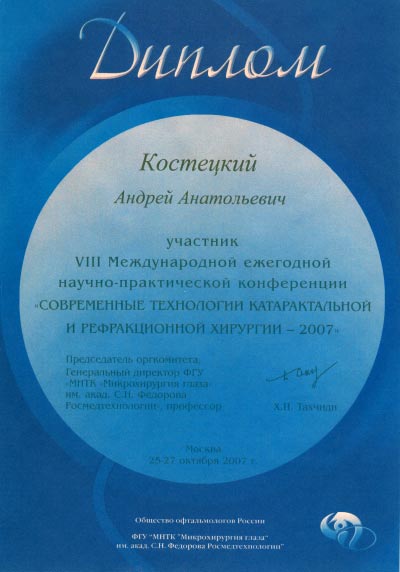 